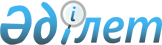 Қазақстан Республикасы Ұлттық экономика министрінің кейбір бұйрықтарының күші жойылды деп тану туралыҚазақстан Республикасы Ұлттық экономика министрінің 2022 жылғы 26 қазандағы № 75 бұйрығы. Қазақстан Республикасының Әділет министрлігінде 2022 жылғы 28 қазанда № 30339 болып тіркелді
      "Құқықтық актілер туралы" Қазақстан Республикасы Заңының 27-бабының 2-тармағына сәйкес БҰЙЫРАМЫН:
      1. Осы бұйрыққа қосымшаға сәйкес Қазақстан Республикасы Ұлттық экономика министрінің кейбір бұйрықтарының күші жойылды деп танылсын.
      2. Қазақстан Республикасы Ұлттық экономика министрлігінің Кәсіпкерлікті мемлекеттік қолдау және қорғау департаменті Қазақстан Республикасының заңнамасында белгіленген тәртіппен:
      1) осы бұйрықты Қазақстан Республикасының Әділет министрлігінде мемлекеттік тіркеуді;
      2) осы бұйрықты Қазақстан Республикасы Ұлттық экономика министрлігінің интернет-ресурсында орналастыруды;
      3) осы бұйрық Қазақстан Республикасының Әділет министрлігінде мемлекеттік тіркелгеннен кейін он жұмыс күні ішінде Қазақстан Республикасы Ұлттық экономика министрлігінің Заң департаментіне осы тармақтың 1) және 2) тармақшаларында көзделген іс-шаралардың орындалуы туралы мәліметтерді ұсынуды қамтамасыз етсін.
      3. Осы бұйрықтың орындалуын бақылау Қазақстан Республикасының Ұлттық экономика бірінші вице-министріне жүктелсін.
      4. Осы бұйрық алғашқы ресми жарияланған күнінен кейін күнтізбелік он күн өткен соң қолданысқа енгізіледі. Қазақстан Республикасы Ұлттық экономика министрінің күші жойылуға жататын кейбір бұйрықтарының тізбесі
      1. "Бизнестің жол картасы 2020" бизнесті қолдау мен дамытудың бірыңғай бағдарламасы шеңберінде жеке кәсіпкерлік субъектілерін оқыту" мемлекеттік көрсетілетін қызмет регламентін бекіту туралы" Қазақстан Республикасы Ұлттық экономика министрінің 2015 жылғы 25 мамырдағы № 401 бұйрығы.
      2. "Бизнестің жол картасы 2020" бағдарламасы шеңберінде жеке кәсіпкерлік субьектілерін оқыту" мемлекеттік көрсетілетін қызмет регламентін бекіту туралы" Қазақстан Республикасы Ұлттық экономика министрінің 2015 жылғы 25 мамырдағы № 401 бұйрығына өзгерістер енгізу туралы" Қазақстан Республикасы Ұлттық экономика министрінің 2016 жылғы 1 сәуірдегі № 163 бұйрығы.
      3. "Бизнестің жол картасы 2020" бизнесті қолдау мен дамытудың бірыңғай бағдарламасы шеңберінде жеке кәсіпкерлік субъектілерін оқыту" мемлекеттік көрсетілетін қызмет регламентін бекіту туралы" Қазақстан Республикасы Ұлттық экономика министрінің 2015 жылғы 25 мамырдағы № 401 бұйрығына өзгерістер енгізу туралы" Қазақстан Республикасы Ұлттық экономика министрінің 2017 жылғы 18 мамырдағы № 204 бұйрығы.
      4. "Жұмыс істеп тұрған кәсіпкерлік қызметті жүргізуді сервистік қолдауды жүзеге асыру мониторингін жүргізу әдістемесін бекіту туралы" Қазақстан Республикасы Ұлттық экономика министрінің 2019 жылғы 24 маусымдағы № 59 бұйрығы.
      5. "Бизнестің жол картасы-2025" бизнесті қолдау мен дамытудың мемлекеттік бағдарламасы шеңберінде кәсіпкерлік субъектілерін оқыту" мемлекеттік қызметін көрсету қағидаларын бекіту туралы" Қазақстан Республикасы Ұлттық экономика министрінің 2020 жылғы 30 мамырдағы № 46 бұйрығы.
					© 2012. Қазақстан Республикасы Әділет министрлігінің «Қазақстан Республикасының Заңнама және құқықтық ақпарат институты» ШЖҚ РМК
				
      Қазақстан Республикасы Ұлттық экономика министрі 

А. Куантыров
Қазақстан Республикасы
Ұлттық экономика министрінің
2022 жылғы 26 қазандағы
№ 75 Бұйрыққа
қосымшаҚазақстан Республикасы
Ұлттық экономика министрінің
2022 жылғы " "
№ бұйрығына
қосымша